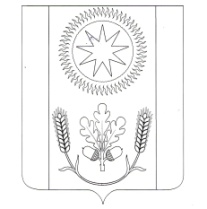 СОВЕТ СЕЛЬСКОГО ПОСЕЛЕНИЯ ВЕНЦЫ-ЗАРЯГУЛЬКЕВИЧСКОГО РАЙОНАРЕШЕНИЕ46 сессии 3 созываОт 22.09.2017                                                                                          № 2поселок Венцы  Об утверждении Положения о бюджетном процессе в сельском поселении Венцы-Заря Гулькевичского районаВ целях приведения в соответствие с Бюджетным кодексом Российской Федерации муниципальных правовых актов, регулирующих бюджетные отношения, Совет сельского поселения Венцы-Заря Гулькевичского района решил:1. Утвердить Положение о бюджетном процессе в сельском поселении Венцы-Заря Гулькевичского района (прилагается).2. Признать утратившим силу следующие нормативно правовые акты:- Решение 34 сессии 1 созыва от 09 ноября 2007 года Совета сельского поселения Венцы-Заря Гулькевичского района «Об утверждении Положения о бюджетном процессе в сельском поселении Венцы-Заря Гулькевичского района»;- Решение 11 сессии 2 созыва от 28 апреля 2010 года №3 «О внесении изменений в приложение к решению 34 сессии 34 сессии 1 созыва от 09 ноября 2007 года Совета сельского поселения Венцы-Заря Гулькевичского района «Об утверждении Положения о бюджетном процессе в сельском поселении Венцы-Заря Гулькевичского района»;- Решение 31 сессии 2 созыва от 6 мая 2011 года №5 «О внесении изменений в приложение к решению 34 сессии 34 сессии 1 созыва от 09 ноября 2007 года Совета сельского поселения Венцы-Заря Гулькевичского района «Об утверждении Положения о бюджетном процессе в сельском поселении Венцы-Заря Гулькевичского района»;- Решение 23 сессии 2 созыва от 29 декабря 2010 года №3 «О внесении изменений в приложение к решению 34 сессии 34 сессии 1 созыва от 09 ноября 2007 года Совета сельского поселения Венцы-Заря Гулькевичского района «Об утверждении Положения о бюджетном процессе в сельском поселении Венцы-Заря Гулькевичского района»;- Решение 69 сессии 2 созыва от 15 мая 2013 года №2 «О внесении изменений и дополнений в «Положение о бюджетном процессе в сельском поселении Венцы-Заря Гулькевичского района» утвержденного Решением  сессии Совета сельского поселения Венцы-Заря Гулькевичского района от 09.11.2007 года №3;- Решение 10 сессии 3 созыва от 25 мая 2015 года №7 «О внесении изменений в решение 34 сессии 34 сессии 1 созыва от 09 ноября 2007 года Совета сельского поселения Венцы-Заря Гулькевичского района «Об утверждении Положения о бюджетном процессе в сельском поселении Венцы-Заря Гулькевичского района»;- Решение 34 сессии 3 созыва от 18 ноября 2016 года №4 «О внесении изменений в решение 34 сессии 34 сессии 1 созыва от 09 ноября 2007 года Совета сельского поселения Венцы-Заря Гулькевичского района «Об утверждении Положения о бюджетном процессе в сельском поселении Венцы-Заря Гулькевичского района».3. Официально обнародовать настоящее решение по средствам размещения его в специально установленных местах ведущему специалисту сельского поселения Венцы-Заря Гулькевичского района Колесниковой Дарье Михай-ловне и разместить на официальном сайте сельского поселения Венцы-Заря Гулькевичского района главному специалисту сельского поселения Венцы-Заря Гулькевичского район – Оленцовой Элеоноре Борисовне.4. Контроль над выполнением настоящего решения возложить на постоянную комиссию Совета  сельского поселения  Венцы-Заря по бюджету, налогам, сборам и  муниципальной собственности, экономике, торговле,  предпринимательству.5. Настоящее решение вступает в силу со дня его официального обнародования.Глава сельского поселения Венцы-Заря Гулькевичского района_______________________А.Г. ВересовПредседатель Советасельского поселенияВенцы-Заря Гулькевичского района		             ________________В.Л. Ярмульский